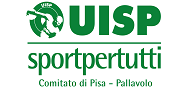 ELENCO PARTECIPANTI ALLA GIORNATA DI GARASQUADRA
FASE _________________   GIRONE________ CATEGORIA 2X2 FEMMINILEFIRMENOME COGNOMESCADENZA CERTIFICATOTESSERA UISP NOME COGNOMETESSERA UISPALLENATOREDIRIGENTEACCOMPAGNATORECAPITANO